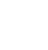 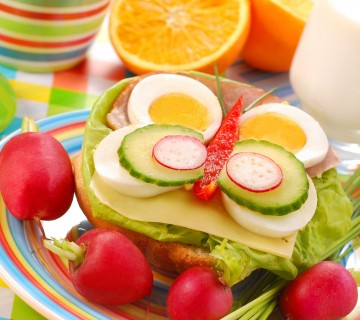 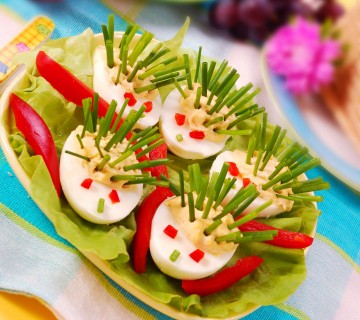 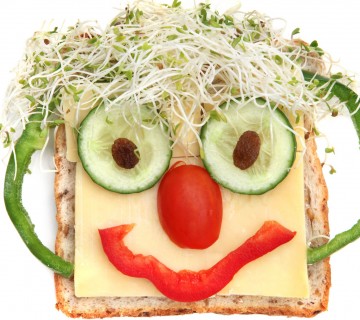 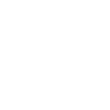 SADJE IN ZELENJAVA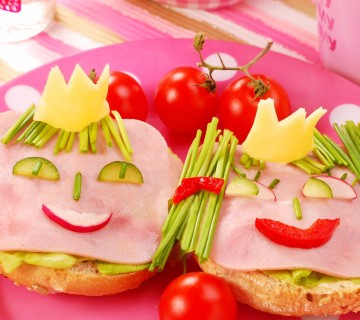 GOSPODINJSTVO 6ZA ZAJTRK, VEČERJO ALI MALICO SI PRIPRAVI POSEBEN KRUH, OBLOŽEN Z ZELENJAVO. IDEJE TI LAHKO DAJO SLIKE NA TEJ STRANI 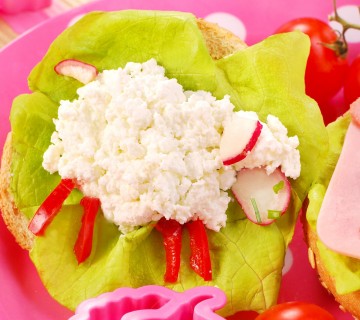 ZA ZAJTRK, VEČERJO ALI MALICO SI PRIPRAVI POSEBEN KRUH, OBLOŽEN Z ZELENJAVO. IDEJE TI LAHKO DAJO SLIKE NA TEJ STRANI 